Cercle par William AlainMSI 1Date 2023-04-20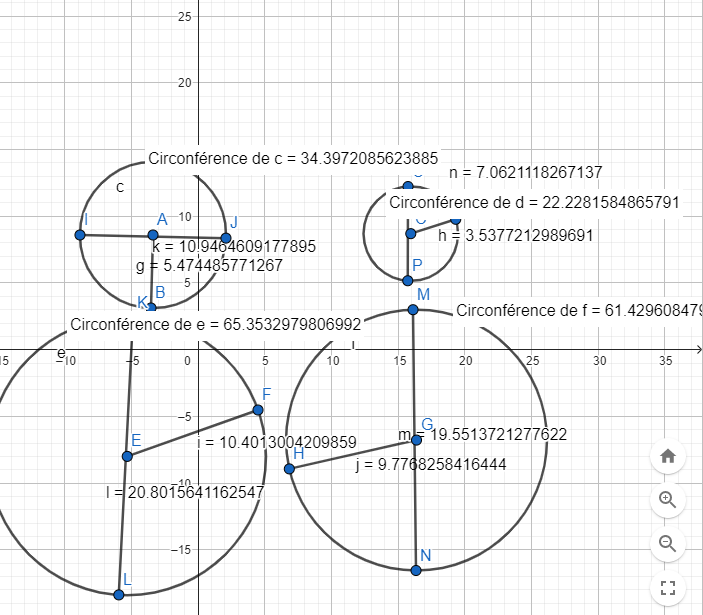 CercleRayonDiamètreCirconférenceC/D1511343,09247223,1431021653,0941020613,05